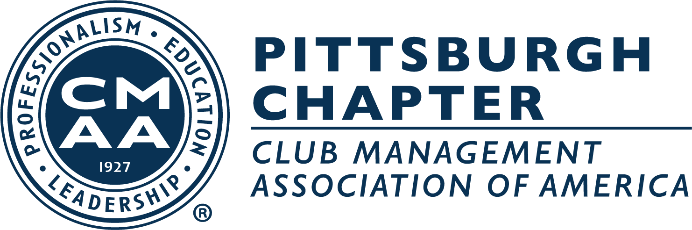 2022 Board of Director & Committee Assignments President – Paul Korbar Vice President – Adam PletcherSecretary/Treasurer – Kelly CaroBoard of Director: Jack NelsonChris ClodfelterMike MeissnerRyan ProsowskiTod PierceEd HollenbergerHannah Street – Ex-OfficioJeanne Davis – Managing Director           		 CHAPTER COMMITTEESEducation – Mike Meissner & Ed HollenbergerCommunications/Technology/Public Relations – Tod PierceMembership – Jack Nelson & Paul KorbarBudget and Finance – Kelly CaroBylaws – Adam Pletcher Vendor Show – Kelly Caro & Ryan ProsowskiYo-Pro – Paul Korbar Nominating Committee – Hannah Street CHAPTER-AFFILIATE ORGANIZATIONSStudent Chapter – Paul Korbar  PGH Club Manager’s Foundation Representative – Adam PletcherCMAA NATIONAL INITIATIVES REPRESENTATIVESCertification – Ryan ProsowskiCareer Services – Ed HollenbergerWine Society – Chris ClodfelterConference – Chris Clodfelter & Other Board Conference AttendeesCMAA Club Foundation – Adam PletcherLegislative – Chris ClodfelterResearch Chairman – Jack NelsonCorporate Relations Liaison – Kelly Caro  